サービス請求書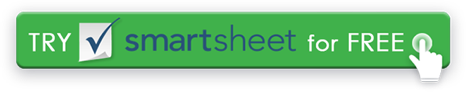 ロゴ請求書請求書請求書会社名請求書の日付123 メインストリートハミルトン,OH 44416請求書のいいえ。(321) 456-7890アドレス期日顧客名量ATTN: 名前 / 部署会社名123 メインストリートハミルトン,OH 44416(321) 456-7890アドレス形容量トータルに小切手を支払うようにしてください。会社名に小切手を支払うようにしてください。会社名に小切手を支払うようにしてください。会社名に小切手を支払うようにしてください。会社名ありがとうございましたありがとうございましたありがとうございましたありがとうございましたこの請求書に関するご質問は、お問い合わせくださいこの請求書に関するご質問は、お問い合わせくださいこの請求書に関するご質問は、お問い合わせくださいこの請求書に関するご質問は、お問い合わせください名前、(321)456-7890、メールアドレス名前、(321)456-7890、メールアドレス名前、(321)456-7890、メールアドレス名前、(321)456-7890、メールアドレスwww.yourwebaddress.comwww.yourwebaddress.comwww.yourwebaddress.comwww.yourwebaddress.com免責事項Web サイト上で Smartsheet から提供される記事、テンプレート、または情報は参照用です。情報を最新かつ正確に保つよう努めていますが、当サイトまたはウェブサイトに含まれる情報、記事、テンプレート、関連するグラフィックスに関する完全性、正確性、信頼性、適合性、または可用性について、明示または黙示的ないかなる表明も保証も行いません。したがって、そのような情報に対する信頼は、お客様の責任で厳重に行われます。